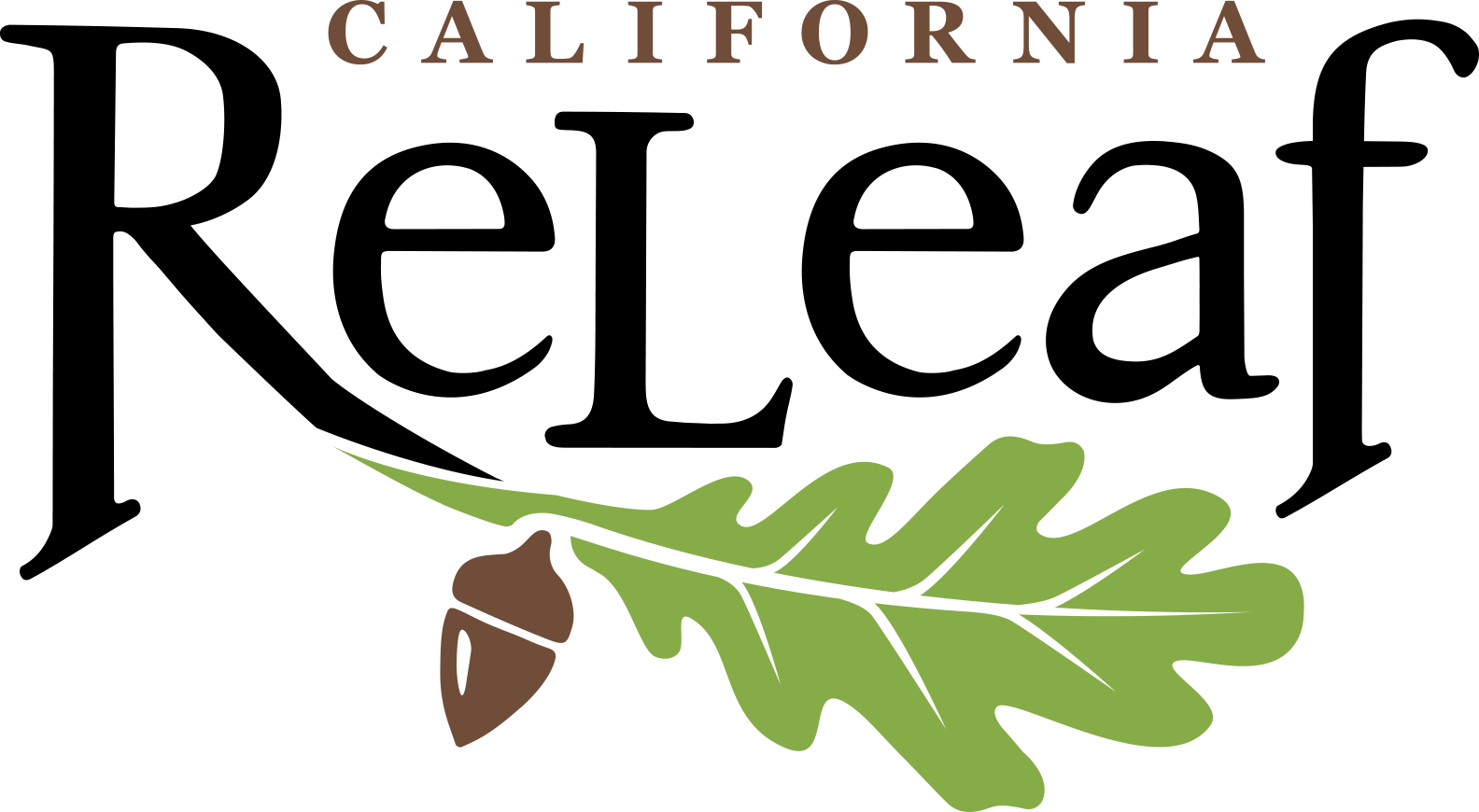 Questions on Treecovery Quarterly Progress ReportLink to Report: https://form.jotform.com/213015218652144Section 1: Project information	Org NameProject NameGrant Agreement number	Name of Person filling out form	Email	Phone	Reporting Calendar Year	Reporting QuarterSection 2: Project Data	Funds - as presented on Invoice WorkbookFunds expended this quarterMatch this quarterTotal of these.Funds expended to dateMatch to dateTotal of these to dateTrees - as reported on MDCA workbook	Tree planted this quarterTrees planted to dateHow many of the trees planted were replacements?Other Vegetation	Number of other plants this period	Number of plants to dateSection 3: Project StoryDescribe and quantify tree maintenance activities completed during this period.Describe other green infrastructure components completed during this period,  if applicable (i.e. community gardens, plants, bioswales):Please indicate what workforce development and other co-benefits the grant funded during this project period. Check list and describe.Jobs createdIndividuals trained. Indicate if certificate earnedCommunity EngagementPublic health benefitsAir quality improvementReduced vehicle miles travelledPublications, web pages, or other materials createdPolicies improvedStormwater runoff reduced and/or treated (report in acre feet)Other Partnerships: please describe the role of project partners during this period. Be sure to indicate successes from the partnership. (Challenges should be captured in the Q7)A. List the census tract numbers where tree planting activities took place during this period. (from MDCA)B. List the census tract numbers where other grant activities took place during this period.(Besides any tree planting census tracts listed above, share where education, outreach, training, etc. activities took place.)C. List additional census tracts served during this period, and how. (For example, if you provided workforce development training in census tracts listed in 5B, but participants came from a larger surrounding area, those could be listed here.)6.	Describe activities completed during this period that helped build the capacity of your organization or supported a just economic recovery in your community:7.	Describe challenges faced. If they were overcome, please explain how.Attachments	Photos	Other Materials	MDCA workbook (Trees planted)